Course Application Form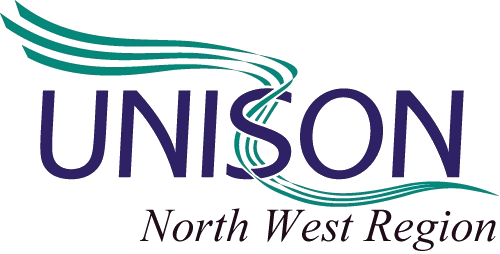 							LIFE LONG LEARNING Please note: All applications must be signed by your branch. Applications will not be processed if there is no authorisation from the Branch. Email: t.jenkins@unison.co.uk or post to Tom Jenkins, UNISON, Arena Point, 1 Hunts Bank, M3 1UN Applicant DetailsApplicant DetailsApplicant DetailsApplicant DetailsApplicant DetailsName  Contact Telephone No.AddressPostcodeUnison Membership No.AddressPostcodeBranchE-Mail Address:Position Held                                                      Course Details                                                      Course Details                                                      Course Details                                                      Course DetailsCourse Title:Makaton - Learning Together in SchoolsMakaton - Learning Together in SchoolsMakaton - Learning Together in SchoolsMakaton - Learning Together in SchoolsVenue/LocationArena Point, 1 Hunts Bank, Manchester, M3 1UNArena Point, 1 Hunts Bank, Manchester, M3 1UNArena Point, 1 Hunts Bank, Manchester, M3 1UNArena Point, 1 Hunts Bank, Manchester, M3 1UNCourse Dates:Friday 3rd June, 10am – 2pmFriday 3rd June, 10am – 2pmFriday 3rd June, 10am – 2pmFriday 3rd June, 10am – 2pmPlease tick your ethnicity below:Black AfricanBlack Black OtherBangladeshiChineseIndianPakistaniIrishWhiteOther (please state)Please tick your ethnicity below:Black AfricanBlack Black OtherBangladeshiChineseIndianPakistaniIrishWhiteOther (please state)No member should be deterred from applying for a course because of individual needs. Please give details of your access and other needs here – use a separate sheet if you need to -No member should be deterred from applying for a course because of individual needs. Please give details of your access and other needs here – use a separate sheet if you need to -No member should be deterred from applying for a course because of individual needs. Please give details of your access and other needs here – use a separate sheet if you need to -Branch AuthorisationBranch AuthorisationBranch AuthorisationBranch AuthorisationBranch AuthorisationI have informed my branch that I have applied for the course and I am starting to make arrangements for time off to attendSignature of applicant…………………………………………………. Date………………………….I have informed my branch that I have applied for the course and I am starting to make arrangements for time off to attendSignature of applicant…………………………………………………. Date………………………….I have informed my branch that I have applied for the course and I am starting to make arrangements for time off to attendSignature of applicant…………………………………………………. Date………………………….I have informed my branch that I have applied for the course and I am starting to make arrangements for time off to attendSignature of applicant…………………………………………………. Date………………………….I have informed my branch that I have applied for the course and I am starting to make arrangements for time off to attendSignature of applicant…………………………………………………. Date………………………….The above named has branch approval to attendSignature from Branch………………………………………………….Date…………………………..The above named has branch approval to attendSignature from Branch………………………………………………….Date…………………………..The above named has branch approval to attendSignature from Branch………………………………………………….Date…………………………..The above named has branch approval to attendSignature from Branch………………………………………………….Date…………………………..The above named has branch approval to attendSignature from Branch………………………………………………….Date…………………………..